WALT: To identify and sort animals that are herbivores, carnivores and omnivores.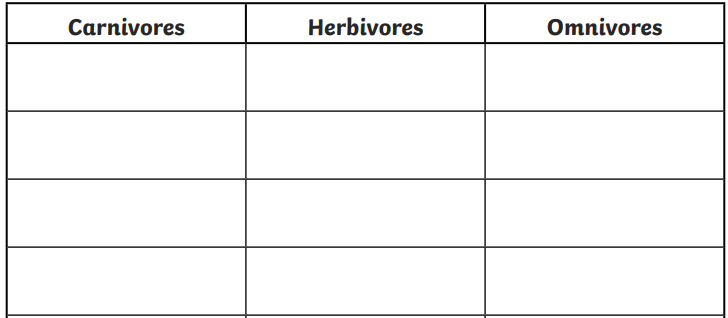 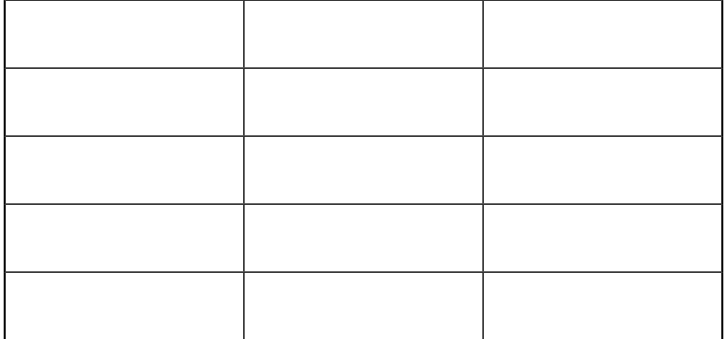 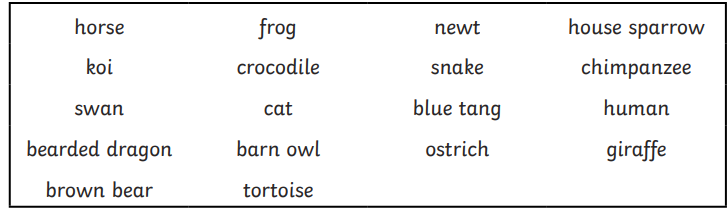  Scientific reasoning: 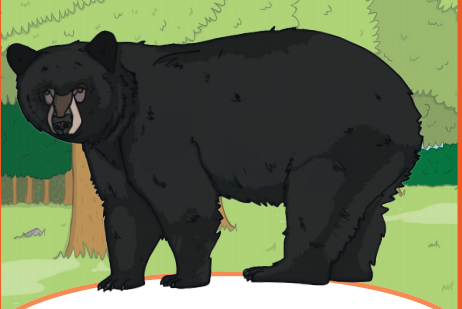 What food do you think this animal eats?What does an omnivore eat?What does a carnivore eat?What does a herbivore eat?	